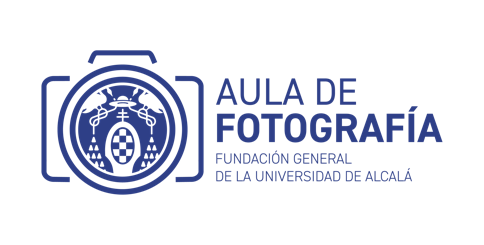 HOJA de INSCRIPCIÓN para TALLERES DE FOTOGRAFÍATítulo del curso en el que se matricula:DATOS del ALUMNO/ANombre y Apellidos: DNI/Pass: Fecha de Nacimiento: Tlf. Móvil:                                                                                    Tlf. Fijo:Correo-e: Dirección: Código postal/Localidad: Si perteneces al Aula de Fotografía de la FGUASi:				No:Si pertenece a la Comunidad Universitaria indique el grupo:alumno:                                  PDI:                                     PAS:Si pertenece a una escuela/asociación/agrupación fotográfica indique a cúal:Nombre escuela/asociación:			Profesor:				Alumno:Si estás parado o jubiladoParado:				Jubilado:PERMISO DE IMAGEN:Por la presente autorizo que puedan ser incluidas en la página institucional del Aula de Fotografía imágenes de:-trabajos que yo hubiera realizado durante las actividades:		SI…		NO…-fotos de las clases en las que se me podría identificar:		SI…		NO…En                                                           ,  a            de                                       de 2020                        FirmaINFORMACIÓN BÁSICA DE PROTECCIÓN DE DATOSResponsable: Fundación General de la Universidad de Alcalá. G-80090863. C/ Imagen, 1-3. 28801 Alcalá de Henares). Delegado de protección de datos: dpd@fgua.es. Finalidades: Gestión y organización del curso o taller e información académica a sus estudiantes, realización de encuestas de satisfacción, expedición de informes, certificados, diplomas y títulos, e información sobre cursos y otras actividades formativas que puedan ser de su interés, así como con fines estadísticos. Licitud: Consentimiento, contrato e interés legítimo. Comunicaciones: Organismos de la Seguridad Social, Administración Tributaria, Administración de Justicia, entidades financieras y aseguradoras. Derechos: Acceder, rectificar y suprimir sus datos, así como darse de baja, oponerse al tratamiento, limitarlo y otros derechos que puede Ud. consultar en nuestra Política de Privacidad. Para ejercitar sus derechos puede escribirnos a dpd@fgua.es.Información completa sobre nuestra política de privacidad: https://www.fgua.es/politica-privacidad/.□ He leído y acepto la Política de Privacidad. □ Autorizo el envío de información sobre otros eventos y actividades formativas organizados por la FGUA.